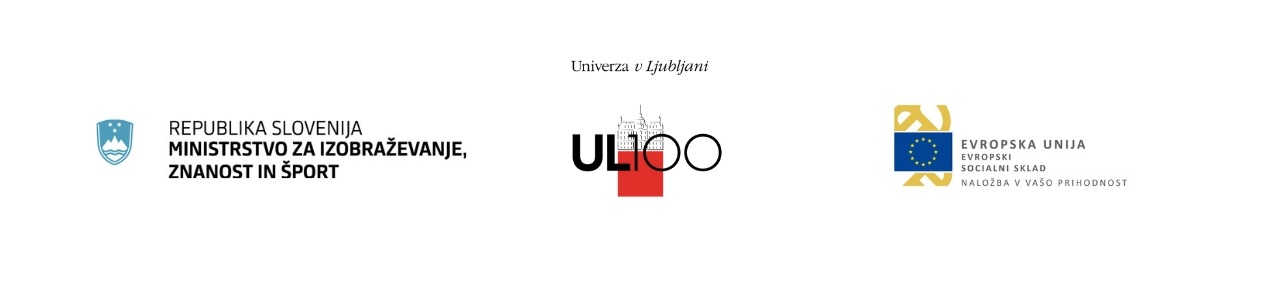 Razpis za uvrstitev na ožji seznam kandidatov (»shortlist«) za opravljanje plačanega pripravništva v Uradu EU za intelektualno lastnino (EUIPO) – 2020/21Univerza v Ljubljani je z Uradom Evropske unije za intelektualno lastnino (EUIPO) sklenila memorandum o sodelovanju v iniciativi Pan-European Seal Professional Traineeship Program. Sodelovanje v programu Univerzi v Ljubljani omogoča, da EUIPO do 12. marca 2020 v ožji izbor za opravljanje enoletnega plačanega pripravništva na sedežu urada v Alicanteju, Španija, predlaga do deset najustreznejših kandidatov, (bodočih) diplomantov magistrskega študija ustreznih smeri UL. Višina mesečnega prejemka pripravnikov EUIPO je 1.000 EUR, vendar morajo izbrani kandidati v skladu s pravili programa sami poskrbeti za zdravstveno zavarovanje ter plačilo dohodnine v matični državi. Predvideni začetek opravljanja pripravništva je sredina septembra 2020. Kot ustrezna študijska področja štejejo:pravo (predvsem pravo intelektualne lastnine)ekonomija in poslovna administracijainformacijsko-komunikacijska tehnologija: tehnična podpora strankam; podatkovna analiza; razvoj programske opremekomunikologijapolitologija in mednarodni odnosijezikoslovjeinženirske vede, arhitektura in logistikaupravljanje s človeškimi viriupravljanje intelektualne lastnine in znanjaRok za prijavo je 3. marec 2020, celotno besedilo razpisa je objavljeno na povezavi https://www.uni-lj.si/v_ospredju/2020021708583315/Kandidate, ki jih bo Univerza v Ljubljani izbrala s tem razpisom, bo EUIPO uvrstila neposredno na ožji seznam kandidatov (shortlist) in izvedla dokončni postopek selekcije, rezultati katerega bodo znani predvidoma v maju/juniju 2020.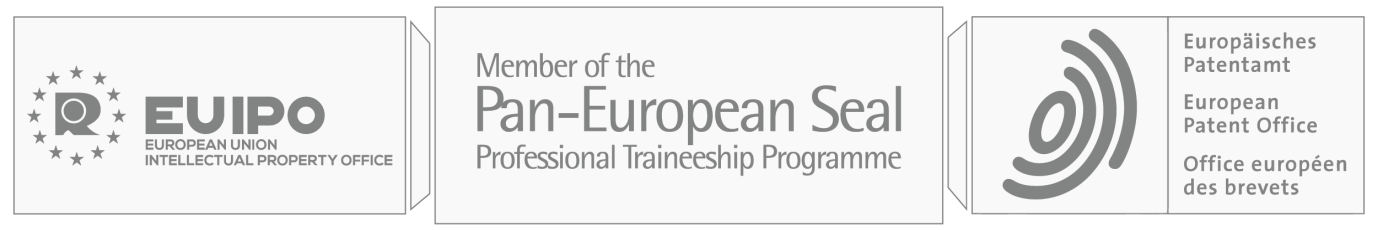 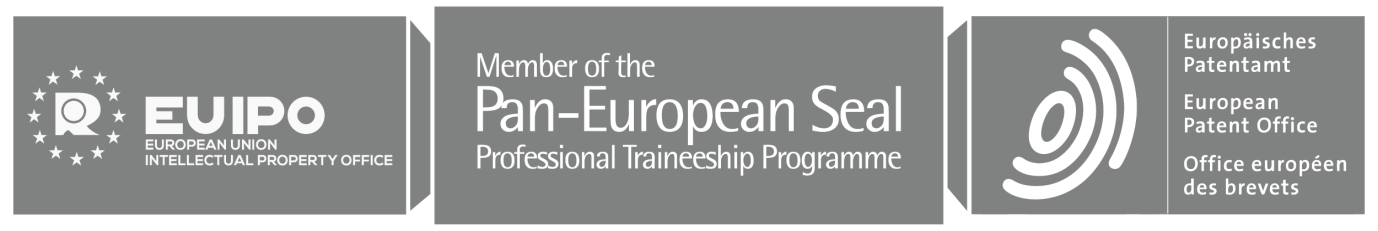 